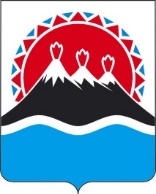 МИНИСТЕРСТВОСОЦИАЛЬНОГО БЛАГОПОЛУЧИЯ И СЕМЕЙНОЙ ПОЛИТИКИ КАМЧАТСКОГО КРАЯПРИКАЗ[Дата регистрации] № [Номер документа]г. Петропавловск-КамчатскийВ целях уточнения отдельных положений Административного регламента Министерства социального развития и труда Камчатского края по предоставлению государственной услуги «Предоставление ежемесячной денежной выплаты отдельным категориям граждан, проживающим в Камчатском крае»ПРИКАЗЫВАЮ:1. Внести изменение в часть 21 приложения к приказу Министерства социального развития и труда Камчатского края от 22.10.2020 № 1517-п «Об утверждении Административного регламента Министерства социального развития и труда Камчатского края по предоставлению государственной услуги «Предоставление ежемесячной денежной выплаты отдельным категориям граждан, проживающим в Камчатском крае», изложив ее в следующей редакции:«21. Назначение государственной услуги осуществляется с месяца, в котором подано заявление о назначении государственной услуги, но не ранее наступления права на предоставление государственной услуги.Государственная услуга предоставляется с месяца назначения гражданину
государственной услуги по месяц утраты им права на получение государственной услуги включительно.».2. Настоящий приказ вступает в силу через 10 дней после дня его
официального опубликования.[горизонтальный штамп подписи 1]Приложение к приказуМинистерства социального благополучия и семейной политики Камчатского краяот [Дата регистрации] № [Номер документа]О внесении изменения в приложение к приказу Министерства социального развития и труда Камчатского края от 22.10.2020 № 1517-п«Об утверждении Административного регламента Министерства социального развития и труда Камчатского края по предоставлению государственной услуги «Предоставление ежемесячной денежной выплаты отдельным категориям граждан, проживающим в Камчатском крае»И.о. Министра социального благополучия и семейной политики Камчатского краяЮ.О. Горелова